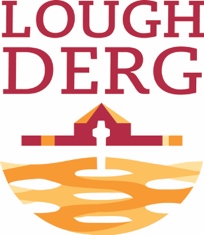 Lough DergSt Patrick’s Purgatory, Pettigo, Co DonegalPlease read the Job Descriptions and Mission Statement carefully, then complete ALL sections of this form as incomplete applications may not be considered.APPLICATION FOR THE POSITION OF:PERSONAL DETAILS: AVAILABILITY FOR WORK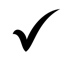 Please tick          the work periods you are available for:THREE DAY PILGRIMAGE1st June – 9th July               10th July – 15th AugustDAY RETREATSMay		             August/SeptemberPlease provide any other relevant information about yourself, your experiences, skills, and competencies and why you feel you would be suitable for this job.Referees:  (preferable work related/non family member) *Telephone Number Essential*                                                                                                 (2) NOTES:Incomplete application forms may render application invalid.Completed forms should be returned to:  HR Department, Lough Derg Office, Pettigo, Co Donegal or by email to hr@loughderg.org before Friday 3rd March 2023 at 3:00pm.Applications will be processed during March 2023 and Interviews may be held for some roles.Provisional job offers will be made in writing, subject to satisfactory Vetting and attendance at any required training and induction sessionsCanvassing will disqualify.Late Applications will not be considered.Data Protection StatementLough Derg fully respects your right to privacy and any personal information you volunteer to us through this application form will be treated with the highest standards of confidentiality and after a period of 12 months will be automatically deleted in accordance with the Data Protection Acts, 1988 & 2003. The information which you provide is not made available to any third parties. 1st Preference:2nd Preference:Name:Address:Home Telephone No:Mobile Telephone No:Email Address:PPS Number:Parent/Guardian Signature:(if applicant is under the age of 18 on 1st March 2023)Have you made the Lough Derg: Three-day Pilgrimage   Y/N   One Day Retreat   Y/NPlease note: preference may be given to applicants who have made retreat/pilgrimageHave you made the Lough Derg: Three-day Pilgrimage   Y/N   One Day Retreat   Y/NPlease note: preference may be given to applicants who have made retreat/pilgrimageEDUCATION EDUCATION EDUCATION EDUCATION EDUCATION EDUCATION Schools attended DatesFrom/toExamining body and level of examSubjects obtained/to be takenGradeMonth & YearObtained/ExpectedFURTHER EDUCATION (Please indicate if qualifications are pending)FURTHER EDUCATION (Please indicate if qualifications are pending)FURTHER EDUCATION (Please indicate if qualifications are pending)FURTHER EDUCATION (Please indicate if qualifications are pending)FURTHER EDUCATION (Please indicate if qualifications are pending)University/CollegeDates qualification heldAwarding body, name and level of qualification heldGradeObtainedMonth & Year RELEVANT TRAINING COURSES ATTENDED RELEVANT TRAINING COURSES ATTENDED RELEVANT TRAINING COURSES ATTENDED RELEVANT TRAINING COURSES ATTENDEDTraining BodyDatesName and level of course Obtained/ExpectedMonth & YearEMPLOYMENT / WORK EXPERIENCE  (including part-time and any work on Lough Derg, beginning with most recent)EMPLOYMENT / WORK EXPERIENCE  (including part-time and any work on Lough Derg, beginning with most recent)EMPLOYMENT / WORK EXPERIENCE  (including part-time and any work on Lough Derg, beginning with most recent)EMPLOYMENT / WORK EXPERIENCE  (including part-time and any work on Lough Derg, beginning with most recent)Employer/Job TitleDate FromDateToMain Duties and Responsibilities Continue on a separate page if necessaryI confirm that the above information is correct to the best of my knowledge.I confirm that the above information is correct to the best of my knowledge.I confirm that the above information is correct to the best of my knowledge.Signature of Applicant:Date:Name:Name:Occupation:Occupation:Address:Address:Address:Address:Address:Address:Address:Address:Address:Address:Address:Address:Address:Address:Address:Address:Tel:Tel:Email:Email: